В соответствие с письмом  ГУ МВД России по Свердловской области от 08.02.2017г. № 1654 «Информация по детским удерживающим устройствам», доводим до вас следующую информацию:В Свердловской области в 2016году из 24 детей, получивших смертельные травмы при ДТП, 17 участвовали в дорожном движении как пассажиры, из них двое перевозились с нарушением норм безопасности.Получили травмы различной степени тяжести 190 детей-пассажиров, из них в возрасте до 12 лет травмировано 126 детей, из-за нарушениями водителями правил перевозки детей травмировано 23 ребенка.На территории г.Ирбита и Ирбитского района из 6 ДТП с участием детей, 4 ДТП произошли с детьми пассажирами.За 1 месяц 2017 года 91 водитель привлечен к административной ответственности за нарушения Правил перевозки детей, а это значит, что еще есть родители, которые сознательно подвергают жизнь своих детей опасности.Чтобы ребенок привык находиться в автокресле, с  малых лет объясните ребенку,  (о важности данной процедуры) что находиться в автокресле до определенного возраста  – это его безопасность во время движения.  Приучая с детства к автокреслу, вы вырабатываем у ребенка привычку пристегиваться ремнем безопасности уже во взрослой жизни.С января 2017 года ГОССТАНДАРТ приостановил реализацию адаптеров ремня безопасности фирмы «ФЭСТ» в связи с их небезопасностью.На автокресле, также как и на бустере обязательно должна быть маркировка соответствия Европейскому стандарту безопасности – ЕСЕ R44/03 или, ЕСЕ R44/О4. Кроме того, в России кресла подлежат обязательной сертификацииБезопасность это важно!
Сел в машину - пристегнись,
Ну, а если ты малютка,В автокреслице садись.
В нём удобно, в нём комфортно,
Безопаснее всего.
Теперь можно прокатиться,
заводите вы авто!..Благодарим за внимание.Муниципальное казённое  дошкольноеобразовательное учреждение Киргинский детский садАвтокресло и ребенок!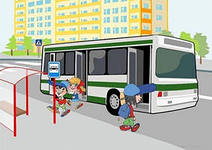 Для вас родители очень важно! «Информация по детским удерживающим устройствам» с.КиргаУважаемые родители! Министерство внутренних дел внесло несколько поправок в ПДД, в раздел о правилах перевозки детей. Действие нового закона вступило в силу 1 января 2017 года.
Согласно пункту 22.9 в ПДД перевозка пассажиров младше 7 лет должна осуществляться с помощью автомобильных кресел, которые соответствуют весу и росту ребенка. Применение других средств, которые пристегиваются ремнями безопасности, запрещено!
Дети с 7 до 12 лет на задних сидениях автомобиля или в грузовом кузове могут быть пристегнуты с помощью ремней безопасности. Ребенок, находящийся спереди, обязательно должен удерживаться в детском автомобильном кресле.
Автокресло для ребенка является не  прихотью, а необходимостью.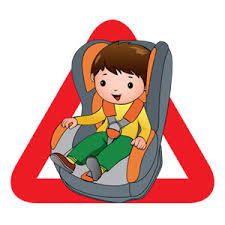 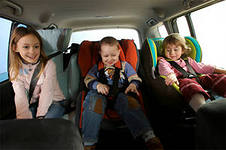 Автокресла   бывают пяти  основных   групп   по возрасту и весу ребенка:  «0» – автолюлька для детей 0-9   месяцев, вес до 10 кг;  «0+» –  автокресло-переноска для детей 0-18 месяцев, вес до 13 кг; «1» – автокресло для детей от 9 мес. до 4 лет, вес 9-18 кг; «2» – автокресло для детей 3-7 лет, вес 15-25 кг; «3» – автокресло-бустер для детей 6-12 лет, вес 22-36 кг. После 12 лет  ребенок может ездить в  автомобиле, пристегнутый  обычными штатными ремнями  безопасности. От правильного выбора автокресла зависит жизнь и здоровье вашего ребенка.Бустер  как иное средство можно использовать только на заднем сиденье автомобиля и только при условии, что рост ребенка составляет не менее 140см, а вес от 25 кг. На переднем сиденье бустер должен использоваться в сочетании с «направляющей лямкой» для штатного ремня безопасности. Только в комплекте они образуют детское удерживающее устройство.Каждый родитель должен заботиться о безопасности своего ребенка во время перевозок. Требования к автокреслу связано с тем, что штатные ремни безопасности рассчитаны на пассажиров ростом более 1,5 метра. В случае их использования, они будут давить на шею малолетнего пассажира и не смогут защитить в случае ДТП.
Еще одной корректировкой является то, что ребенка младше 7 лет запрещается оставлять одного в транспортном средстве. Такая поправка исключает возможность опасных последствий для малолетнего пассажира. Штраф за нарушение этого правила 500 рублей. Несоблюдение пункта 22.9 грозит водителю денежным взысканием размером в 3000рублей.